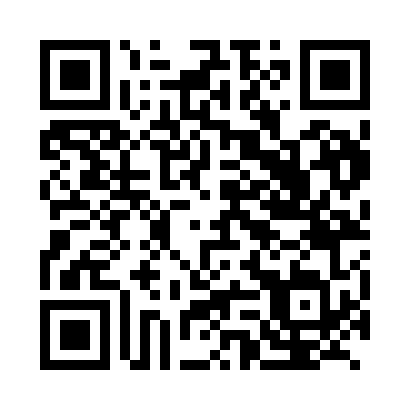 Prayer times for Bambui, CameroonWed 1 May 2024 - Fri 31 May 2024High Latitude Method: NonePrayer Calculation Method: Muslim World LeagueAsar Calculation Method: ShafiPrayer times provided by https://www.salahtimes.comDateDayFajrSunriseDhuhrAsrMaghribIsha1Wed4:546:0612:163:346:267:342Thu4:546:0612:163:346:267:343Fri4:536:0612:163:346:267:344Sat4:536:0512:163:356:267:355Sun4:536:0512:163:356:267:356Mon4:526:0512:163:356:267:357Tue4:526:0512:163:366:277:358Wed4:526:0512:163:366:277:359Thu4:516:0412:163:366:277:3610Fri4:516:0412:153:376:277:3611Sat4:516:0412:153:376:277:3612Sun4:516:0412:153:376:277:3613Mon4:506:0412:153:376:277:3614Tue4:506:0412:153:386:277:3715Wed4:506:0412:153:386:277:3716Thu4:506:0312:153:386:287:3717Fri4:496:0312:153:396:287:3718Sat4:496:0312:163:396:287:3819Sun4:496:0312:163:396:287:3820Mon4:496:0312:163:396:287:3821Tue4:496:0312:163:406:287:3822Wed4:496:0312:163:406:297:3923Thu4:486:0312:163:406:297:3924Fri4:486:0312:163:416:297:3925Sat4:486:0312:163:416:297:4026Sun4:486:0312:163:416:297:4027Mon4:486:0312:163:426:297:4028Tue4:486:0312:163:426:307:4029Wed4:486:0312:173:426:307:4130Thu4:486:0312:173:426:307:4131Fri4:486:0312:173:436:307:41